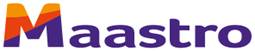 ‘Refereer’ lunch meeting07-08-201912.00h-13.00hIntroductionRichard CantersDevelopment of in vivo models to study anaerobic infection in the tumour microenvironment Alexandra MowdayConferenceroom